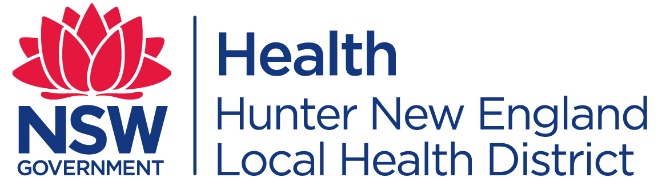 Facility Details Facility Details Facility Details Facility Details Facility Details Facility Details Facility Details Facility Details Facility Details Facility Details Facility Name:Facility Name:Facility Name:Facility Name:Trading As:Trading As:Trading As:Trading As:Address – StreetDelivery address required for Vaccine Account Number (VAN) Address – StreetDelivery address required for Vaccine Account Number (VAN) Address – StreetDelivery address required for Vaccine Account Number (VAN) Address – StreetDelivery address required for Vaccine Account Number (VAN) LocalityLocalityLocalityLocalityPostcodePostcodePostcodePostcodeOpening hours:  Opening hours:  Opening hours:  Opening hours:  Days of week:                                                           Hours:Days of week:                                                           Hours:Days of week:                                                           Hours:Days of week:                                                           Hours:Days of week:                                                           Hours:Days of week:                                                           Hours:Phone:Phone:Phone:Phone:Principal GP (required for VAN approval)Principal GP (required for VAN approval)Principal GP (required for VAN approval)Principal GP (required for VAN approval)Name:                                                                       AHPRA No:AHPRA expiry date:Name:                                                                       AHPRA No:AHPRA expiry date:Name:                                                                       AHPRA No:AHPRA expiry date:Name:                                                                       AHPRA No:AHPRA expiry date:Name:                                                                       AHPRA No:AHPRA expiry date:Name:                                                                       AHPRA No:AHPRA expiry date:Fax:Fax:Fax:Fax:Email:  (required for VAN approval)Email:  (required for VAN approval)Email:  (required for VAN approval)Email:  (required for VAN approval)Website:Website:Website:Website:Vaccine Account Number: (VAN)Vaccine Account Number: (VAN)Vaccine Account Number: (VAN)Vaccine Account Number: (VAN)Yellow Fever AccreditedYellow Fever AccreditedYellow Fever AccreditedYellow Fever Accredited	Yes	No	Yes	No	Yes	No	Yes	No	Yes	No	Yes	NoTravel vaccination specialistTravel vaccination specialistTravel vaccination specialistTravel vaccination specialist	Yes	No	Yes	No	Yes	No	Yes	No	Yes	No	Yes	NoFacility Description. eg. General PracticeFacility Description. eg. General PracticeFacility Description. eg. General PracticeFacility Description. eg. General PracticeDoctor DetailsDoctor DetailsDoctor DetailsDoctor DetailsDoctor DetailsDoctor DetailsDoctor DetailsDoctor DetailsDoctor DetailsDoctor DetailsSurnameSurnameGiven nameGiven nameGiven nameEmail addressEmail addressEmail addressEmail addressEmail addressPrinciple Doctor/sPrinciple Doctor/sOther DoctorsOther DoctorsNurse DetailsNurse DetailsNurse DetailsNurse DetailsNurse DetailsNurse DetailsNurse DetailsNurse DetailsNurse DetailsNurse DetailsSurnameGiven nameGiven nameEmail addressEmail addressEmail addressEmail addressDesignation eg. RN EN, EEN, AINAuthorisedYes/NoHNELHD employeeYes/NoAdministration Staff Details – designate the practice managerAdministration Staff Details – designate the practice managerAdministration Staff Details – designate the practice managerAdministration Staff Details – designate the practice managerAdministration Staff Details – designate the practice managerAdministration Staff Details – designate the practice managerAdministration Staff Details – designate the practice managerAdministration Staff Details – designate the practice managerAdministration Staff Details – designate the practice managerAdministration Staff Details – designate the practice managerSurnameGiven nameGiven nameDesignationDesignationDesignationEmail addressEmail addressEmail addressEmail addressVaccine Storage DetailsVaccine Storage DetailsVaccine Storage DetailsVaccine Storage DetailsType of vaccine refrigerator		OtherDescription (brand, capacity etc)Description (brand, capacity etc)Type of vaccine refrigeratorPurpose Built Vaccine FridgeType of vaccine refrigeratorOtherFor new facilities to apply for a Vaccine Account Number (VAN) the following are required:For new facilities to apply for a Vaccine Account Number (VAN) the following are required:For new facilities to apply for a Vaccine Account Number (VAN) the following are required:For new facilities to apply for a Vaccine Account Number (VAN) the following are required:Copy of current edition of National Vaccine Storage Guidelines - Strive for Five onlineYes	   No     (if no please obtain a copy)Yes	   No     (if no please obtain a copy)Yes	   No     (if no please obtain a copy)Link to online version of the Australian Immunisation HandbookYes	   No     (if no please obtain a copy)Yes	   No     (if no please obtain a copy)Yes	   No     (if no please obtain a copy)Monitoring equipmentMonitoring equipmentMonitoring equipmentMonitoring equipmentType of computerised logger?Who can download the logger?There should be more than one personBattery operated min/max thermometersYes	No  	How many?Location of each min/max thermometerYes	No  	How many?Location of each min/max thermometerYes	No  	How many?Location of each min/max thermometerIs fridge alarmed?	Yes	No	Yes	No	Yes	NoPerson designated to be responsible for vaccine storageBack up person